14.1.21 Art Can I make comments about existing artwork? (Sculptures)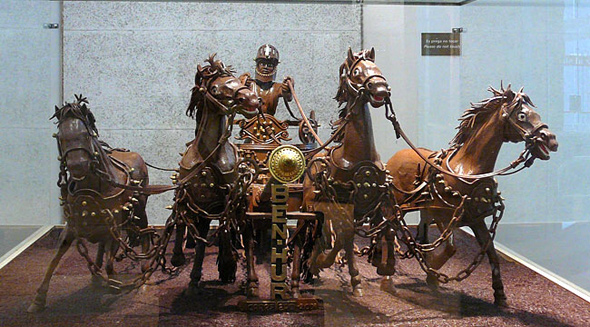 